_______________________________________________________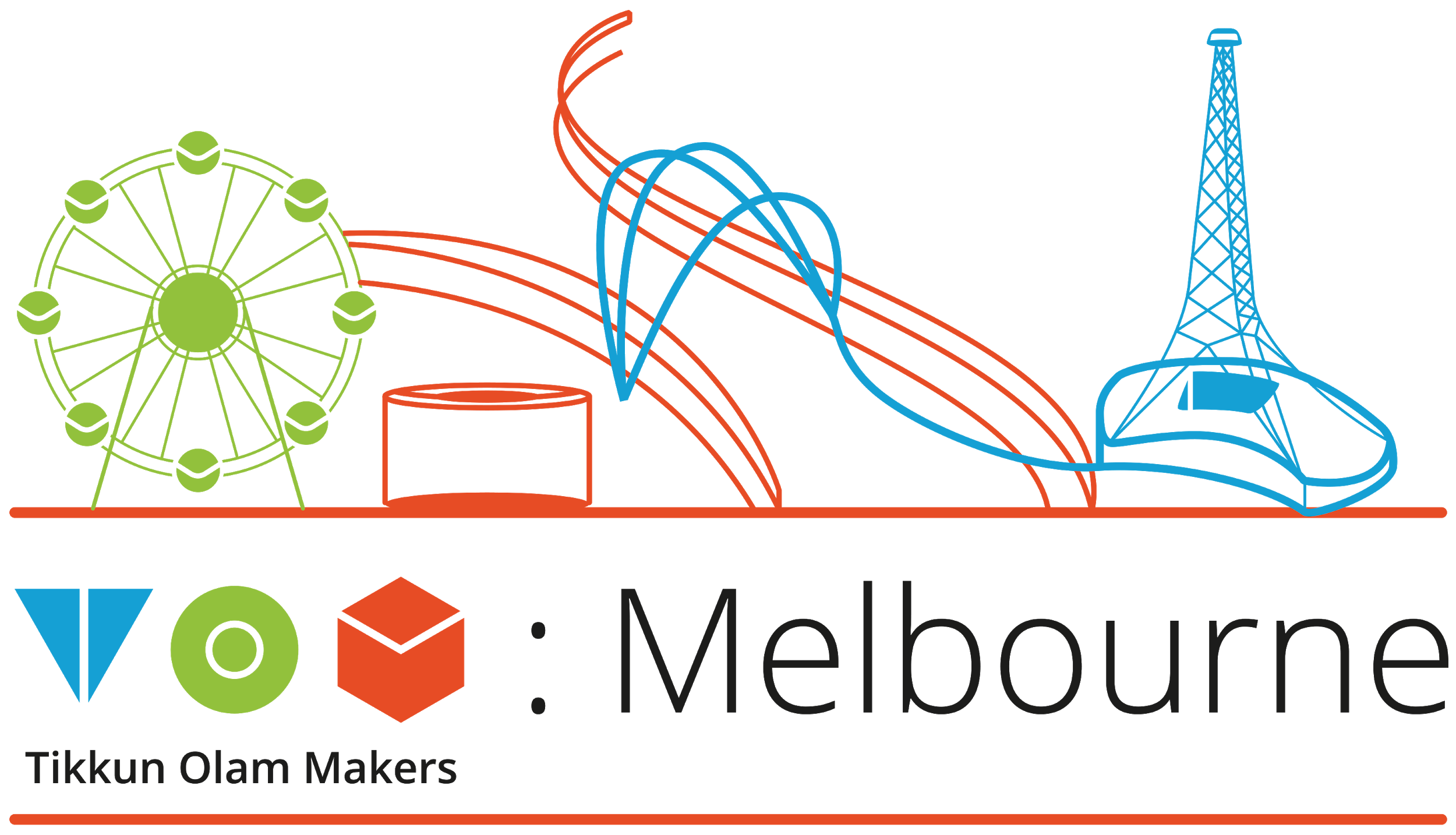 Build Instructions: Wheelchair Wheels cleanerTo effectively clean the surface of wheelsDeveloped by:Arunachalam Elanthendral, T., Blackwood, M., Bird, S., Damon, J., Ganotis, A., Henwood, J., Marks, A., Orford, E., Sor, N., Staaf, C., Thompson, A., Xerri, N.And Mandy McCraken_________________________________________________________________________Approximate Material Cost:  $1200                          Time Required: 2 weeksGeneral Warnings and Cautions Read through entire manual before attempting to build this device.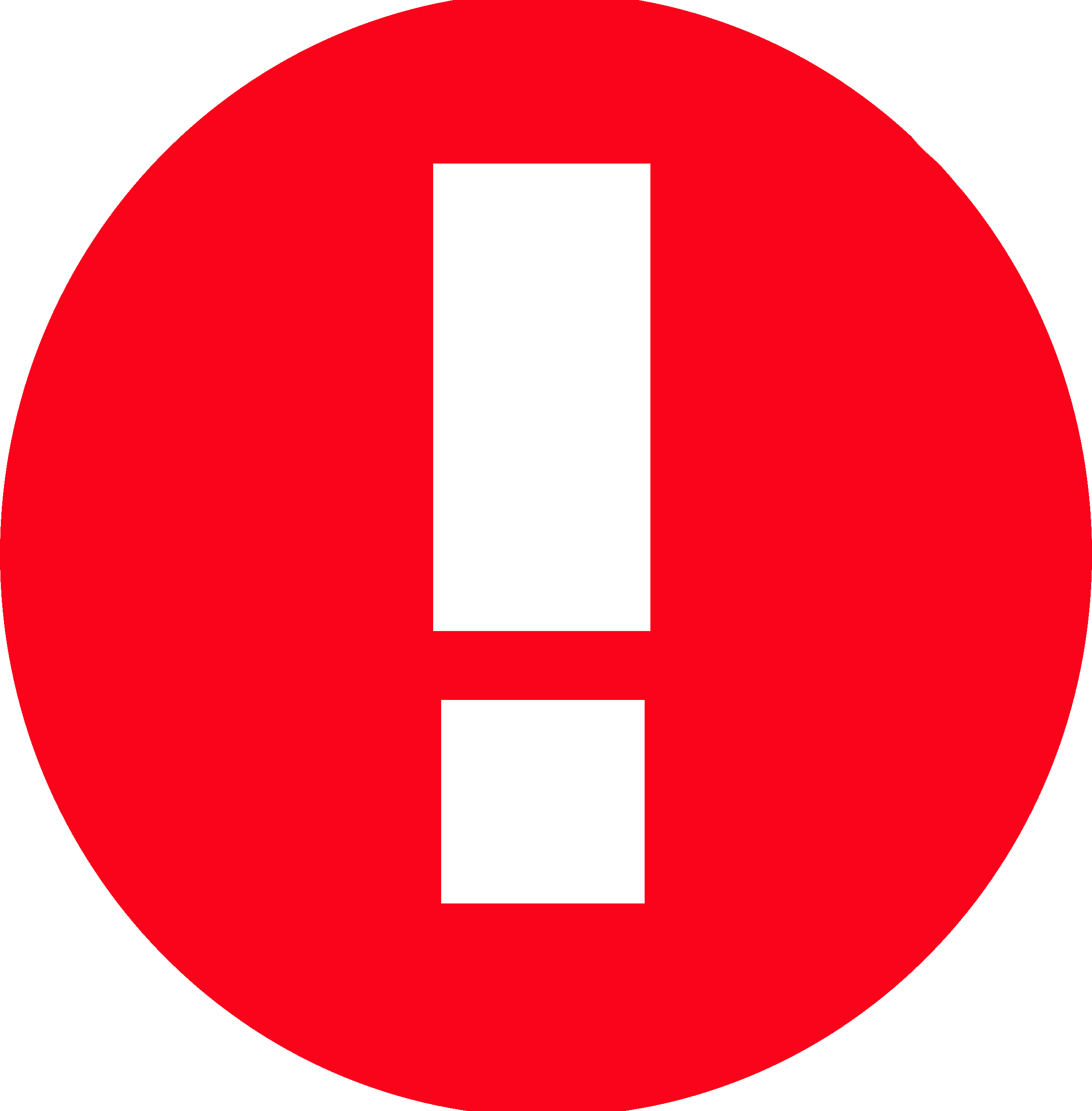  Do not attempt a step if you are unsure of what you are doing. Certain steps in this manual require experience with fabrication tools. 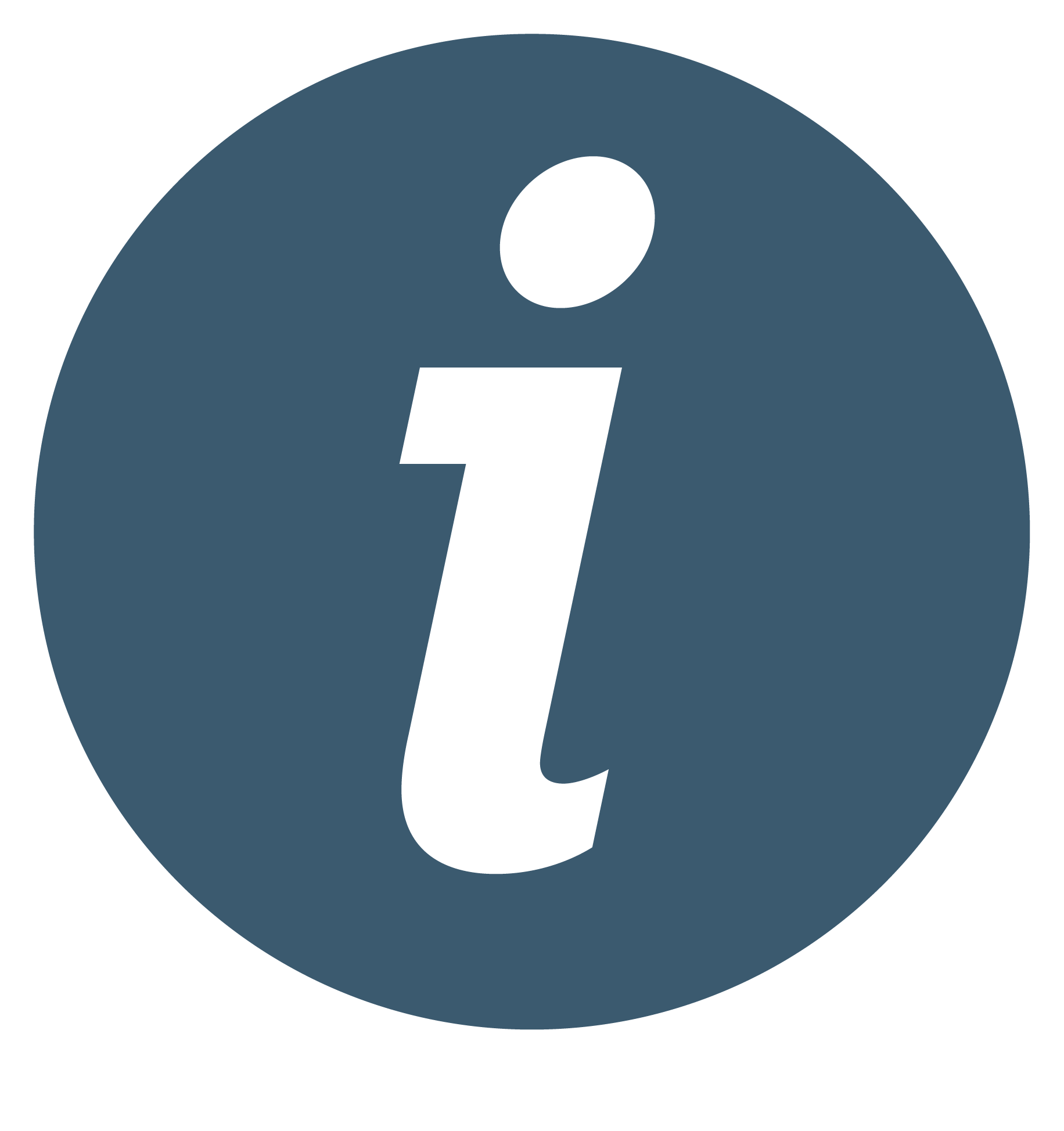 For assistance or clarification of any step, contact The Engineering Practice Academy.User AssistanceFor any questions regarding the assembly, operation or specifications of this device, please contact: Engineering Practice AcademyFaculty of Science, Engineering & Technology Swinburne University of Technology; Hawthorn (3122), Victoria, Australia.Technical skill levelThe product described in this Product File requires a high level of technical skill to modify and manufacture the product. Makers should be familiar with Solidworks Computer Aided Design software to make the necessary changes to the product files. Makers will also need access to specialist machining equipment to produce the components to the required accuracy and tolerances. This product requires the majority of components to be modified digitally before being manufactured using a water jet cutter, or a laser cutter. These are specialist precision pieces of machining equipment used to cut steel and aluminum. Makers will need to find a business in their area that can provide these services and contact them for quotes and preferred file type for the specific equipment to have these components manufactured for this build.Icon GlossaryThe following icons may be used throughout this manual—each with its own purpose. Caution: The caution icon is used to signify whenever someone attempting the procedure may injure themselves or damage their equipment. Note: The note icon is used to signify useful bits of information that complement the instructions. Reminder: The reminder icon is used to provide information for after the procedure is completed, such as tips for disassembly.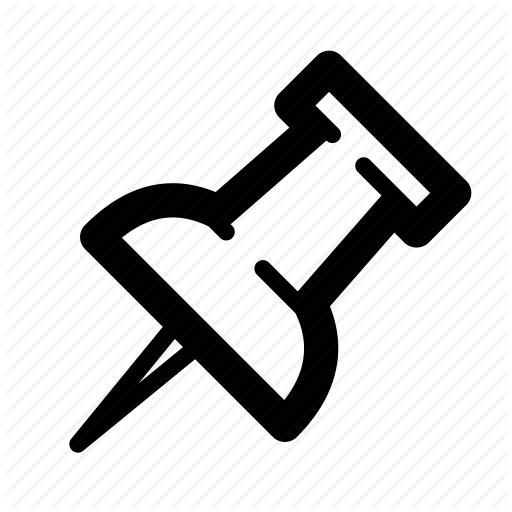  Need-Knower Specific: This part or method of manufacture has been designed specifically for a local Need-Knower. 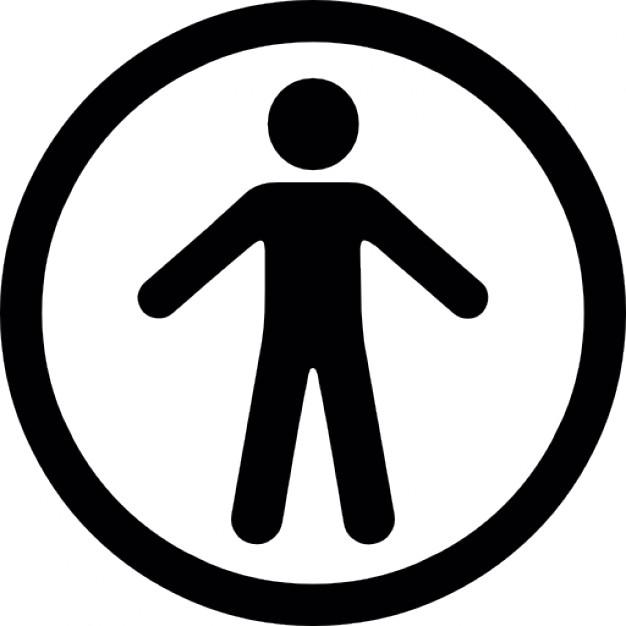 Purpose of Device:The purpose of this device is to clean the tire surface of the wheelchair wheels to remove dirt and any other remnants. The user would use this device before entering their house to ensure that the wheelchair wheels don’t spread dirt and remnants inside the house. The device is autonomous, using the movement from the wheels on the device. This wheelchair is a common and popular type of a popular line. Wheelchair model: Pride Mobility Quantum 600 Power WheelchairThe wheelchair has 6 wheels and the main motive of this device is to clean the 2 drive electric wheels. The front and hind wheels will be cleaned as well by the device at a supplementary level.The device is designed to enable a motorised wheelchair to drive up onto the device and stop so that the centre drive wheels are located between the central drive rollers and the smaller non-drive wheels of the wheelchair are located between the front and back rollers of the device. The user slowly drives backwards on the rollers, the drive wheels of the chair cause the central rollers to rotate; these are connected with sprockets and chain to the front and back rollers that transfer drive to the non-drive wheels of the chair. In this way the device uses the wheelchairs own power drive to rotate all wheels against both static and rotating brushes to clean the wheels of the wheelchair. Physical Description:The device is made up of over 70 individual parts (figure 1). The most vital parts include the ratcheting, gear and roller system; which creates drive to all wheels and gives them the clean that they require. The main unit (roller unit) has two gradients, which reduce the entrance height of the device so that the ramp can conform to Australian standards for ramp height to flight ratios without having an excessive and cumbersome ramp length. The ramps attach to the main unit and are made of rubber. The device consists of three sections; Entrance ramp, the roller mechanism and the exit rampThe roller mechanism contains additional parts including: BrushesRodsRatchetGearsSprocketsHistory of Development:This project began in 2018 as part of the first ‘TOM at University’ initiative in a joint-project between Swinburne Design Factory, Engineering Practice Academy at Swinburne University of Technology and Tikkun Olam Makers (TOM). This initiative had two stages, the first being the design development with design and occupational therapy students and the Need knower at the Swinburne Design Factory. The second stage involved Associates at the Engineering Practice Academy at Swinburne. During the second stage at the Academy, the Associates, led by project facilitators Llew Mann and Alex Graham, worked on the feasibility and desirability aspects of the system. During this stage the unit was constructed and developed through co-design sessions with Mandy, the need-knower. Bill of Materials:This Bill of Materials relates to the device constructed for our Need Knower. Modification of the CAD files to suit individual wheel chairs will result in significant changes to the BoM. This table should be used as a guide to help plan the project, Makers should refer primarily to the CAD files for an accurate estimation of material required and cost of their own device. Tools Required:Protective gearAssorted PPE as appropriate (i.e. safety glasses, ear protection, dust mask, respirator)Welding PPE Measuring / preparation Measuring device (tape measure)Set squareMarkersClampsUtility knifeToolsMetal FileRatchet and socket setAssorted screwdriversElectric Handheld DrillStandard High speed set of metric drill bitsMalletTap SetSpecialist Equipment Welding equipment Laser cutter or Water jet cutterAssembly:We will tackle the assembly of the device in six different sections; structural frame, cleaning mechanism and rollers, internal mechanism, entry and exit ramps, waste removal and finish. Safety features of the device are described in the internal mechanism section and in the finish section. The instructions in this document are intended as a visual guide to be used alongside the CAD files for this device and provide visual examples of the major components described in each step so that Makers can identify the appropriate sections in the CAD files. 
 In regards to measurement specifications, this device was custom built for the Need Knower’s wheelchair. Hence, it is imperative that the measurement specifications of all the parts are adapted in the associated CAD files to suit the size of the wheelchair and given appropriate leeway and tolerances to ensure the safe operation of the device. 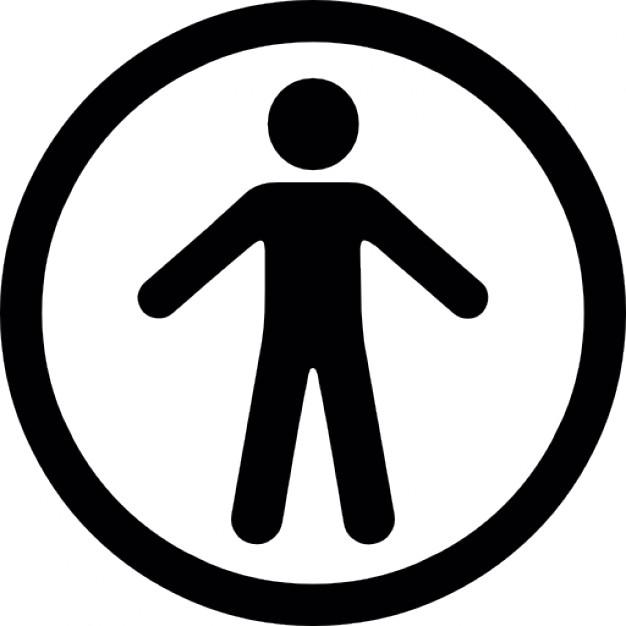 
Makers should find and contact a local machine shop or engineering firm with access to a laser cutter or water jet cutter to manufacture the steel and aluminium components. Pre assembly steps: Check measurements from CAD file.Compare with your wheelchair model to check if the measurements are appropriate.Adapt measurements as required to comfortably accommodate your chair.Test and draw all over the parts to create new parts with the appropriate specifications for your chair. Step 1: Start Structural frameMeasure your wheel chair wheel layout Compare the measurements to the CAD file measurementsRead the read me in the CAD filesUse the initialising document to help adjust the CAD files Note:  Make sure the wheels are lined up straight and parallel with each other before taking measurements (fig 2)Measure all again (measure twice cut once)Modify the CAD files with your measurementsCut all sheet metal and aluminium for the frame (fig 3)Press fit bearings into the cut sheets (fig 4)Step 2: Cleaning mechanism and rollers Cut the alloy tube, rollers, SHS  and static brushes to length, use the updated dimensions from the CAD based on your wheelchair Construct the roller brush using alloy tube, bearings and collets (fig 5)Construct the rollers using the rube, bearings and spacers and hollow pipe sections (fig 6)Construct the static brush holder by modifying a SHS section using a saw or angle grinder to cut one side away (fig 7).Cut static brush and roller brush bristles to size – the bristles should lightly run against the wheels but not obstruct the rotation of the wheelThe rollers can be assembled after the frame has been constructed by threading the shaft through the bearings, attaching each component as it passes the frame (fig 8)Collets and bearings will need to have grub screws and mounting screws tapped to mount them to the shaft, refer to the CAD filesStep 3: Internal MechanismWith reference to the CAD model, add sprockets to the ends of the shaftsMount the chains to the sprockets, you may need to add or remove links in the chain to fit (fig 9, 10 & 11)Tension the chain using Teflon cylinder cut to size, you will need to position the Teflon tensioners in the desired position on the plate and drill holes to mount the Teflon using screws or boltsThe position of the tensioners will change depending on the chain used, the modification of the design to suit the specifications of the individual wheel chair and the desired tension on the chain. This will require that the maker identify an appropriate position for the tensionersAdd the ratchet mechanism with reference to figure 11 & figure 12, the ratchet will need to be placed according to the size and position of the individual sprocket set up. To mount the ratchet, drill a hole in the desired location to mount the metal tab and the spring. The spring keeps the ratchet in place. This part of the build will take some fine tuning and adjusting so be sure to place the ratchet correctly before drilling holes in the plates. When the user drives onto the device the rollers should be locked against this anti clockwise motion, the ratchet should release the rollers when the user puts the chair into reverse and the wheels are spinning clockwise. Test that the ratchet mechanism locks the rollers so that the wheelchair can be driven on and off the device safely by moving the rollers by handMount the cover plate over the mechanism to protect the components and safely cover the spinning components that could cause personal injury during operationStep 4: Entry and exit systemFind an appropriately sized ramp or cut the ramps from a large rubber wedgeThe height of the ramp should be level with the edge of the roller mechanism  Note: Link ramp and structural system together, we found that the ramps remained in place without fasteners; however this may not always be the caseStep 5: Waste removal systemTake measurements from the updated CAD file Modify the waste removal tray based on your measurements, the tray should allow the rotating brush to dip into the water (fig 14). Cut acrylic to size – you can use a laser cutter or hand tools Assemble the tray using acrylic bonding glueInsert the tray into the predefined slot on the side of the roller mechanism (fig 15)Step 6: FinishAttach caster wheels to the long side of the device that does not have the gear mechanism Conduct a visual inspection of any welds and other joins prior to mounting external plates and using the device Cover the internal components with steel or aluminium checker plates cut to size Add fluorescent markers as necessary along the middle of the device and side of the plates 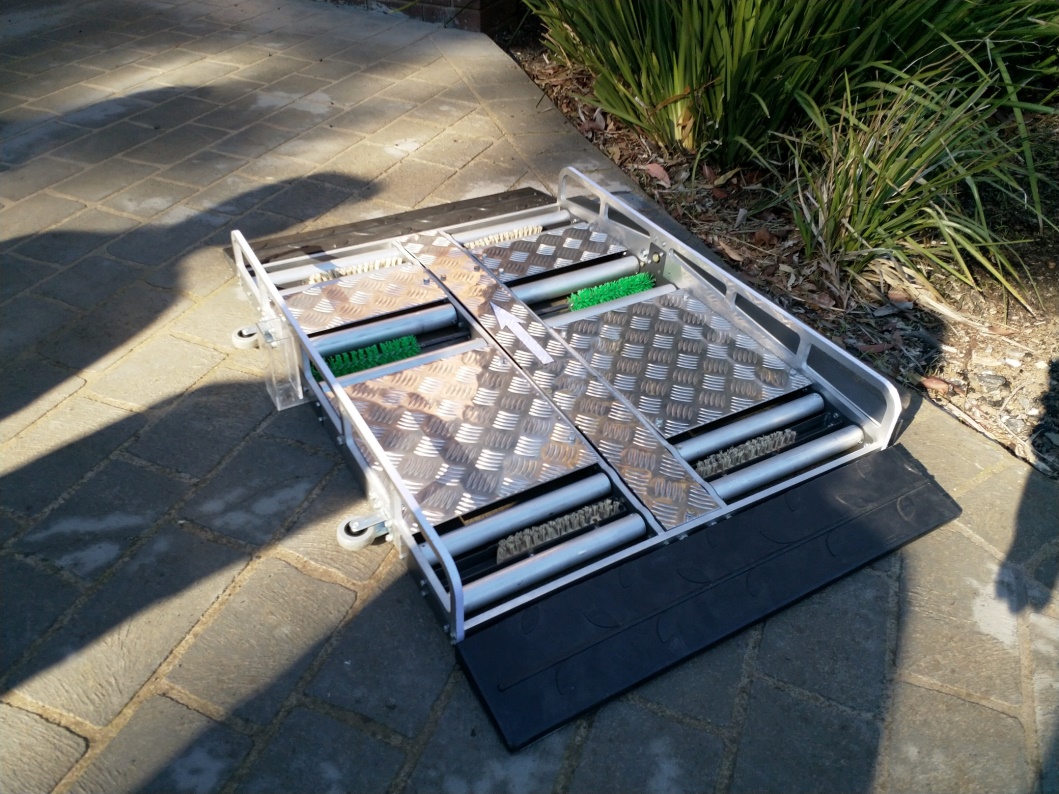 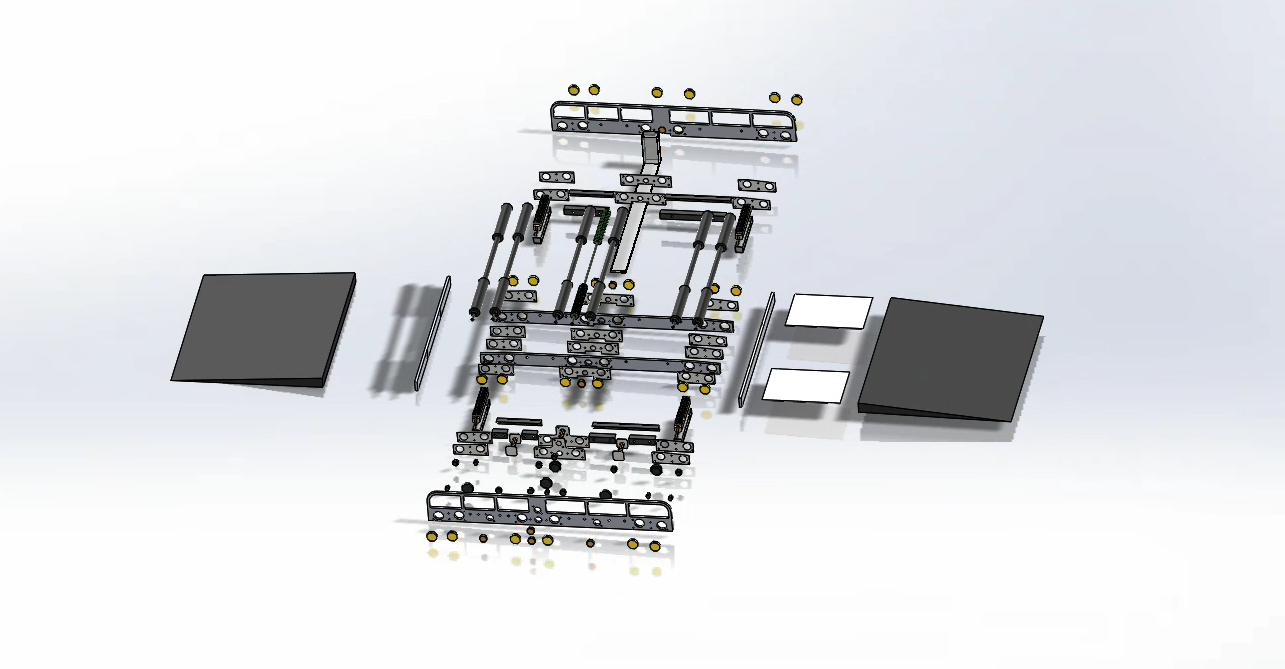 Figure 1: Exploded view of the deviceWheelchair Wheel CleanerWheelchair Wheel CleanerWheelchair Wheel CleanerWheelchair Wheel CleanerWheelchair Wheel CleanerWheelchair Wheel CleanerWheelchair Wheel CleanerWheelchair Wheel CleanerWheelchair Wheel CleanerPart IDCAD Part namePart NameNotesDescription (mm)QtyUnit Cost($AUD)Supplier Total($AUD)1RampRampRamps may need to be cut to size Ramp, 70x1000x700 (HxLxW)2.0105.60Safety Xpress211.202Rotating BrushRoller BrushesRotating BrushRound Brushes,185x45 (LxD)2.015.00Industrial Brushware30.003Assembly with Idler Bearings 28mm BearingFor drive rollers Sealed bearing ,28x12x8(outer diameter x inner diameter x width)26.02.7571.504Assembly with Idler Bearings10mm Bearings For rotating brush and idlers Sealed Bearing,26 x 10 x 8 (outer diameter x inner diameter x width)10.02.0020.05Full Assembly‘Sprocket 12 tooth’Sprocket and chainSee ‘Assembly with Idler Bearings’20 tooth  12 tooth Chain6 x 20 tooth11 x 12 tooth194.00194.006Full Assembly Bolts50.0050.007Full AssemblyNuts25.6625.668Full AssemblyNylock nuts6.5030.009Wheel50mm Caster wheels50mm Caster Wheel2.04.90Bunnings9.8010Reflective tape1.0Bunnings10.0011Static brushBroomStatic brushesBunnings20.0012Monument grey spray paintProtect steel parts 4.0Bunnings48.0013Etch primer Protect steel parts4.025.34Bunnings101.36Part IDCAD Part namePart NameNotesDescription (mm)QtyUnit Cost ($AUD)Supplier Total($AUD)14Checker PlateAluminium checker plate Covers moving parts0.4 SqM  1.028.00Breakwater Metal Land28.0015‘Side with Idler Bearings’‘Front and Back’etcAluminium sheet Grade 5005Used for frame construction 1200x600x10 (LxWxH)1.0130.00Breakwater Metal Land130.0016Roller Assembly 32mmAlloy Tube Grade 6033-T4Small rollers32x2400x3(DxLxThickness)1.015.00Breakwater Metal Land15.0017Roller Assembly 40mmAlloy Tube Grade 6033-T4Large rollers40x1200x3(DxLxThickness)1.09.22Breakwater Metal Land9.2218‘15mm Spacer’ etcBright Steel shaftVarious spacers in the gear mechanism 12x4500(DxL)1.014.54Breakwater Metal Land14.5419LHS & RHS total angle requiredChecker plate mountRefer to CAD for cut sizes  25x25x3(LxWxH)1.03.36Breakwater Metal Land3.3620RHS & LHS Backing PlateBacking Plate1mm Mild Steel sheetBearing backing plate0.36 SqM, 1mm thick1.05.10Breakwater Metal Land5.10Part IDCAD Part namePart NameNotesDescription (mm)QtyUnit Cost ($AUD)Supplier Total($AUD)21Static Brush HolderGalvanised SHS TubeStatic brush tray30x30x800x1.6(WxHxLxThickness)1.03.17Breakwater Metal Land3.1722Gear cover1.6mm Mild steel sheetProtects the sprocket and chain0.5SqM 1.6mm thick1.05.10Breakwater Metal Land5.1023Support beamsSupport beam, Galvanised SHSSupport beams 20x20x282x1.6(WxHxLxThickness)4.015.30Bunnings15.3024Water trayAcrylic water tray750x60x130(LxWxH)Sheet size:750x600x3(LxWx Thickness)1.0~60.00~60.0025Teflon Chain adjustment Chain tensioners  Teflon cylinder cut to size for chain tensioners Teflon cylinder 1.050.0050.0026Collets ColletsStop the axles moving 12mm Internal with grub screw12.02.0024.002712mm AxleBright Steel shaft To make various axles/shafts12x4500(DxL)1.014.54Breakwater Metal Land14.54Approximate Material cost ($AUD)1198.85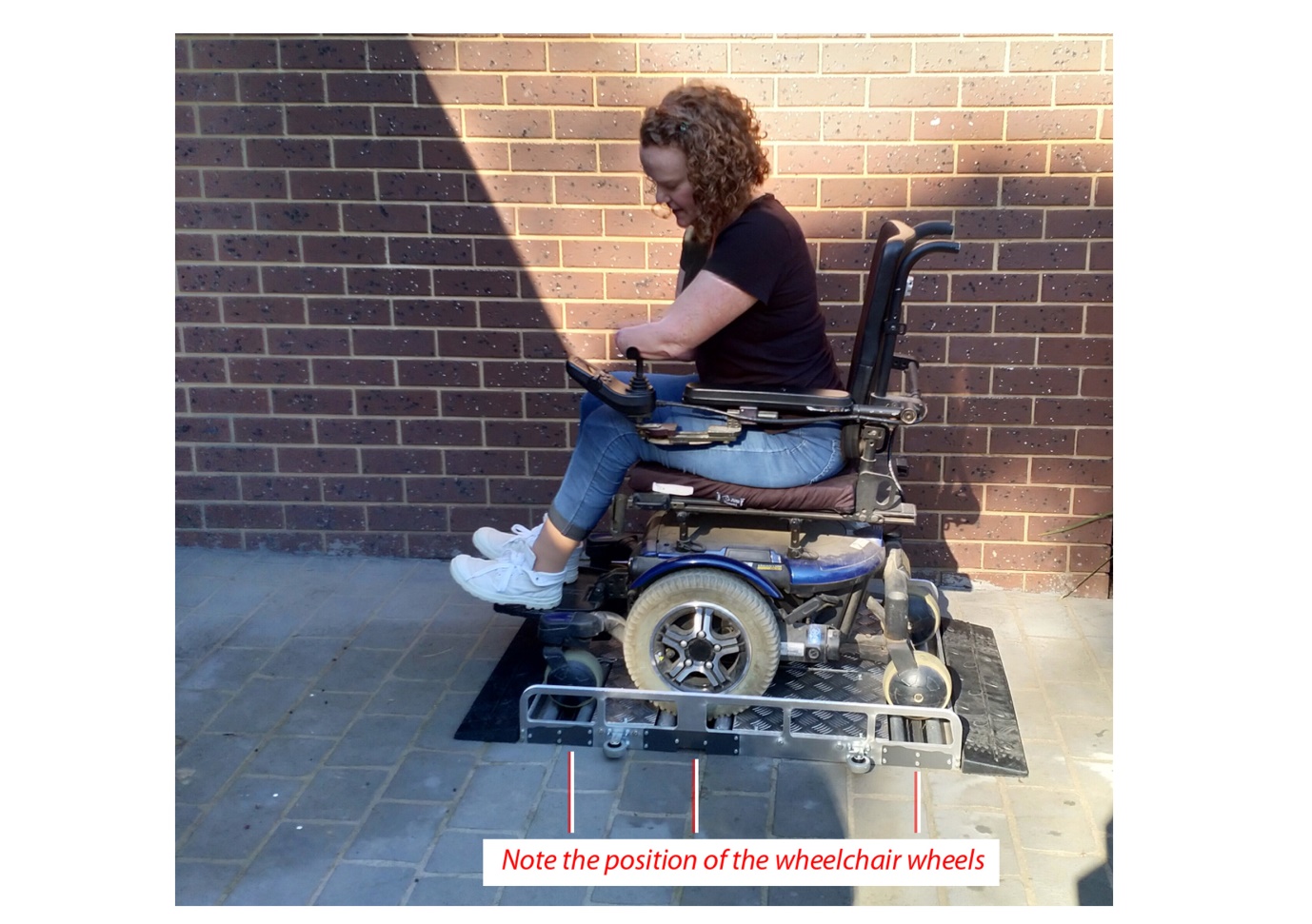 Figure 2: Mandy using the wheelchair cleaner, note the position of the wheels 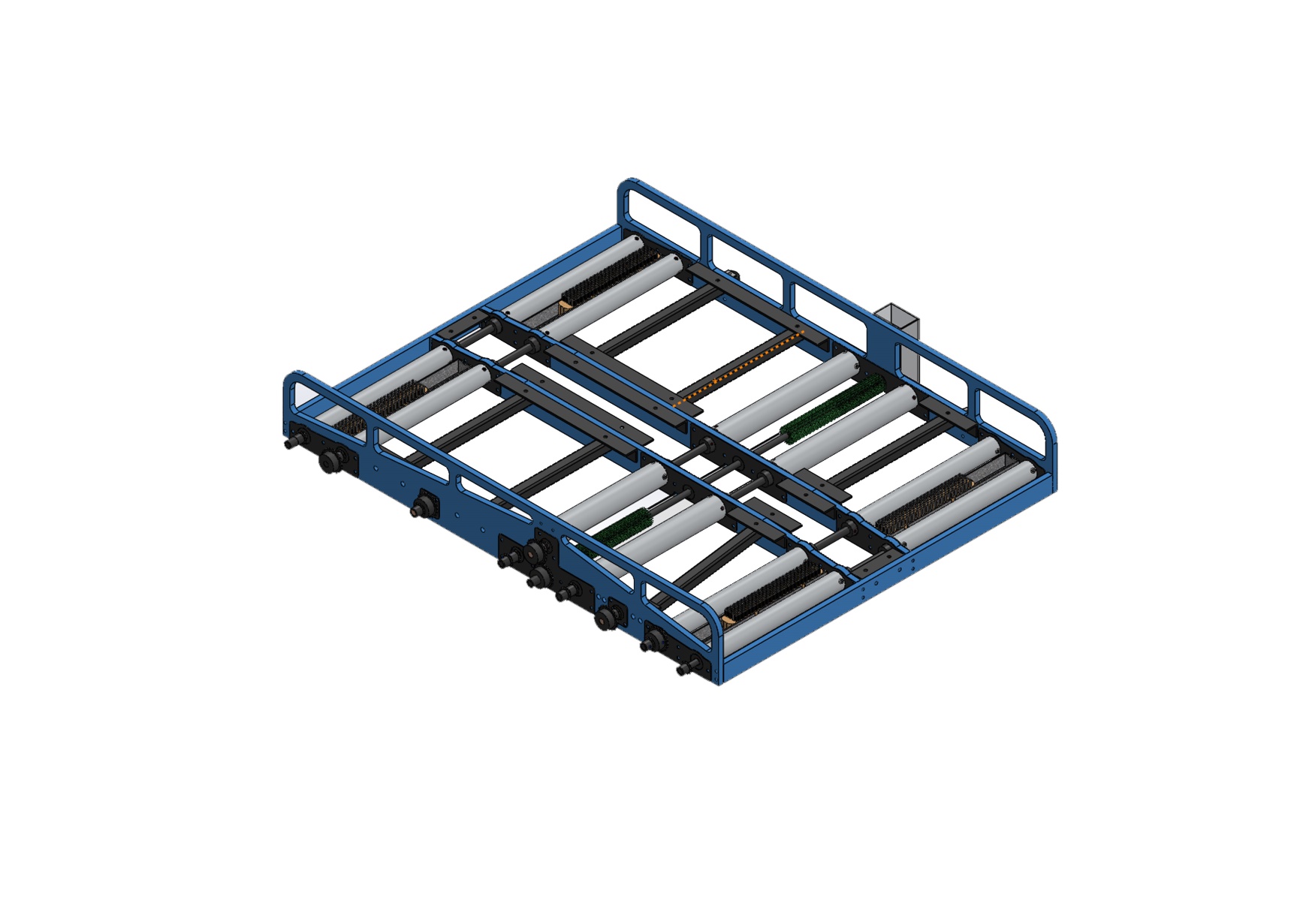 Figure 3: The structure of the device highlighted in blue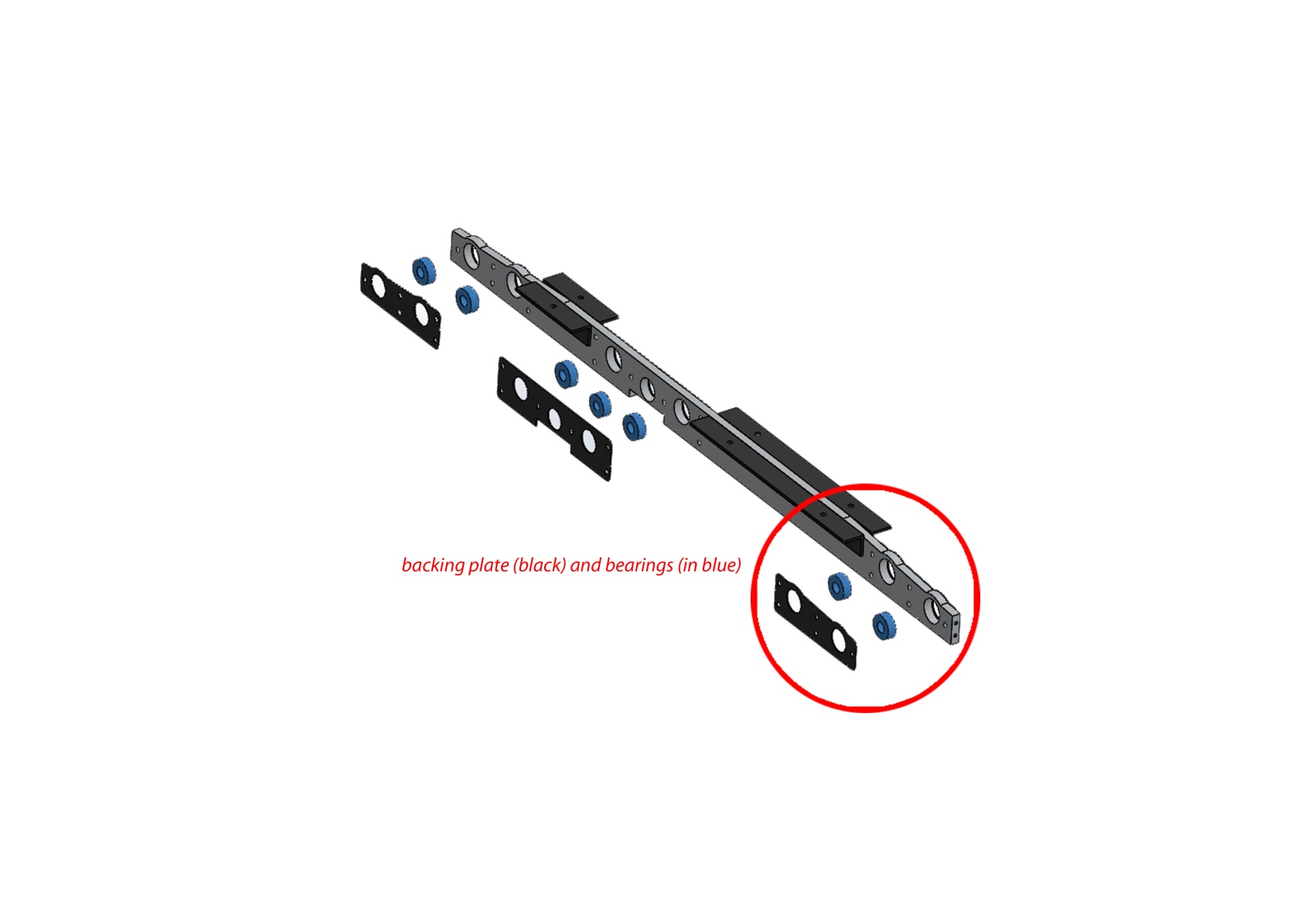 Figure 4: Example of structural frame with bearings and backing plate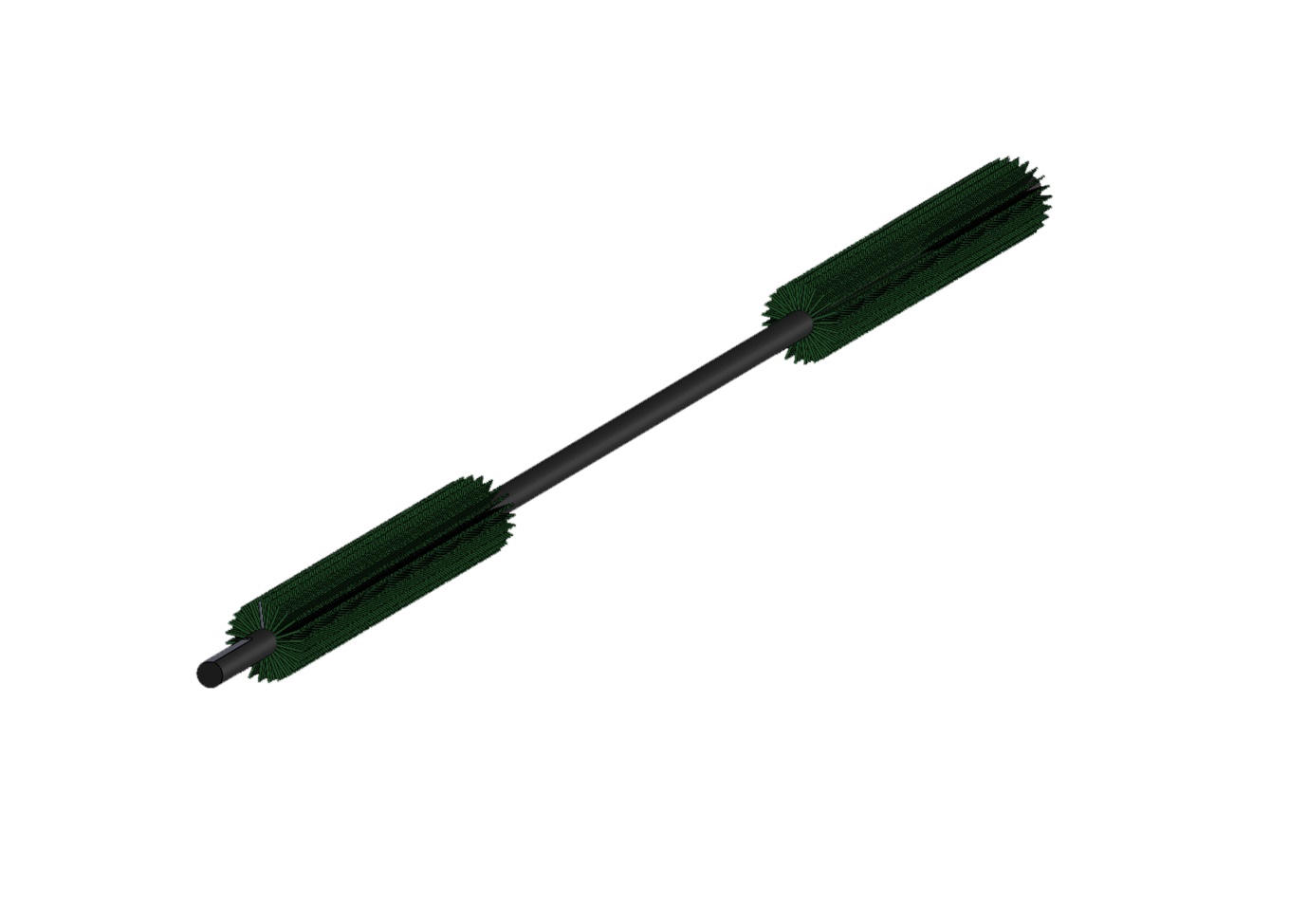 Figure 5: A single rotating brush should be constructed by threading the cylinder brushes along the shaft, mount these in place with spacers or screws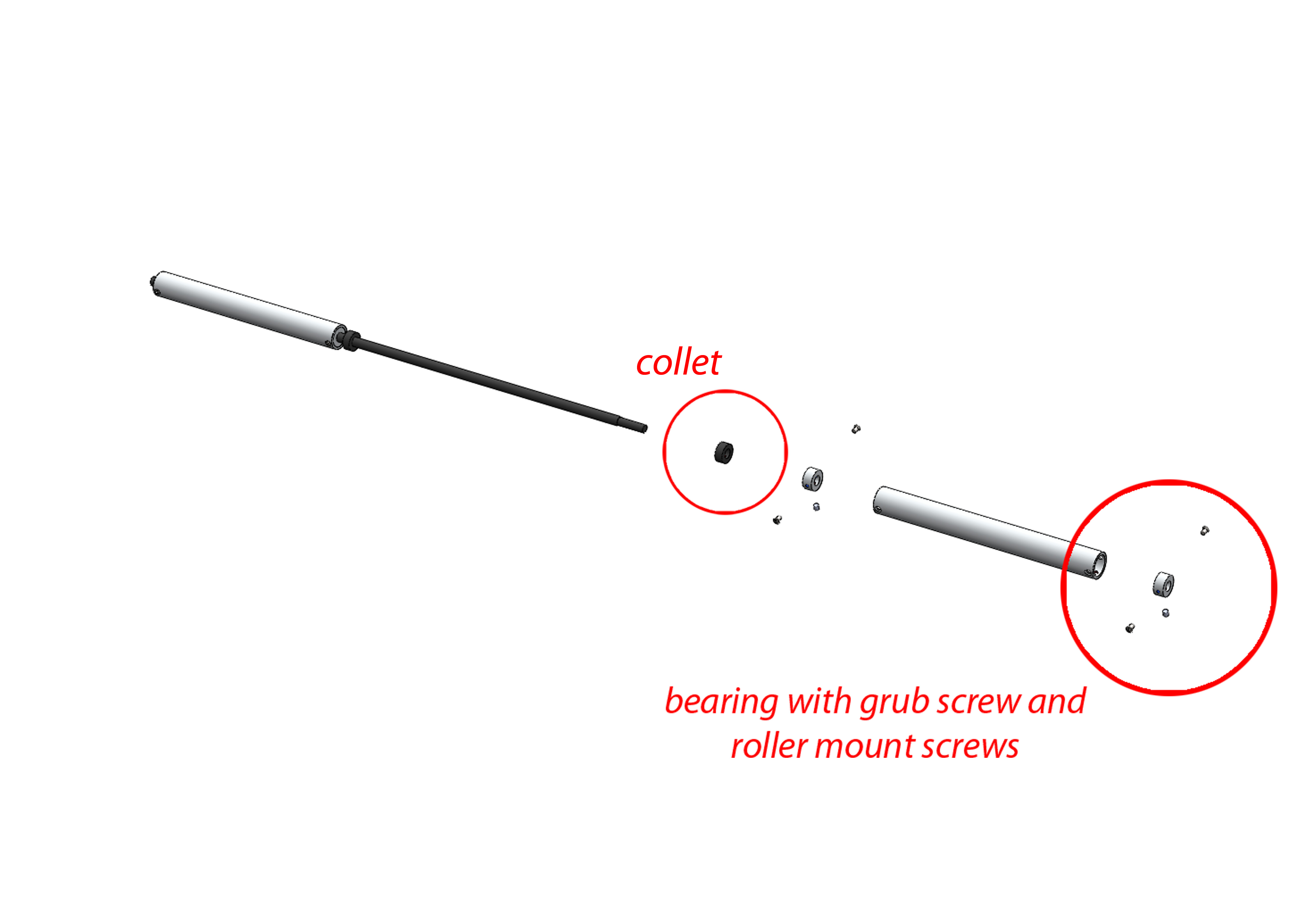 Figure 6: Detail of the roller construction, begin from one end and mount the different components to the shaft as you thread the shaft through the structure of the device 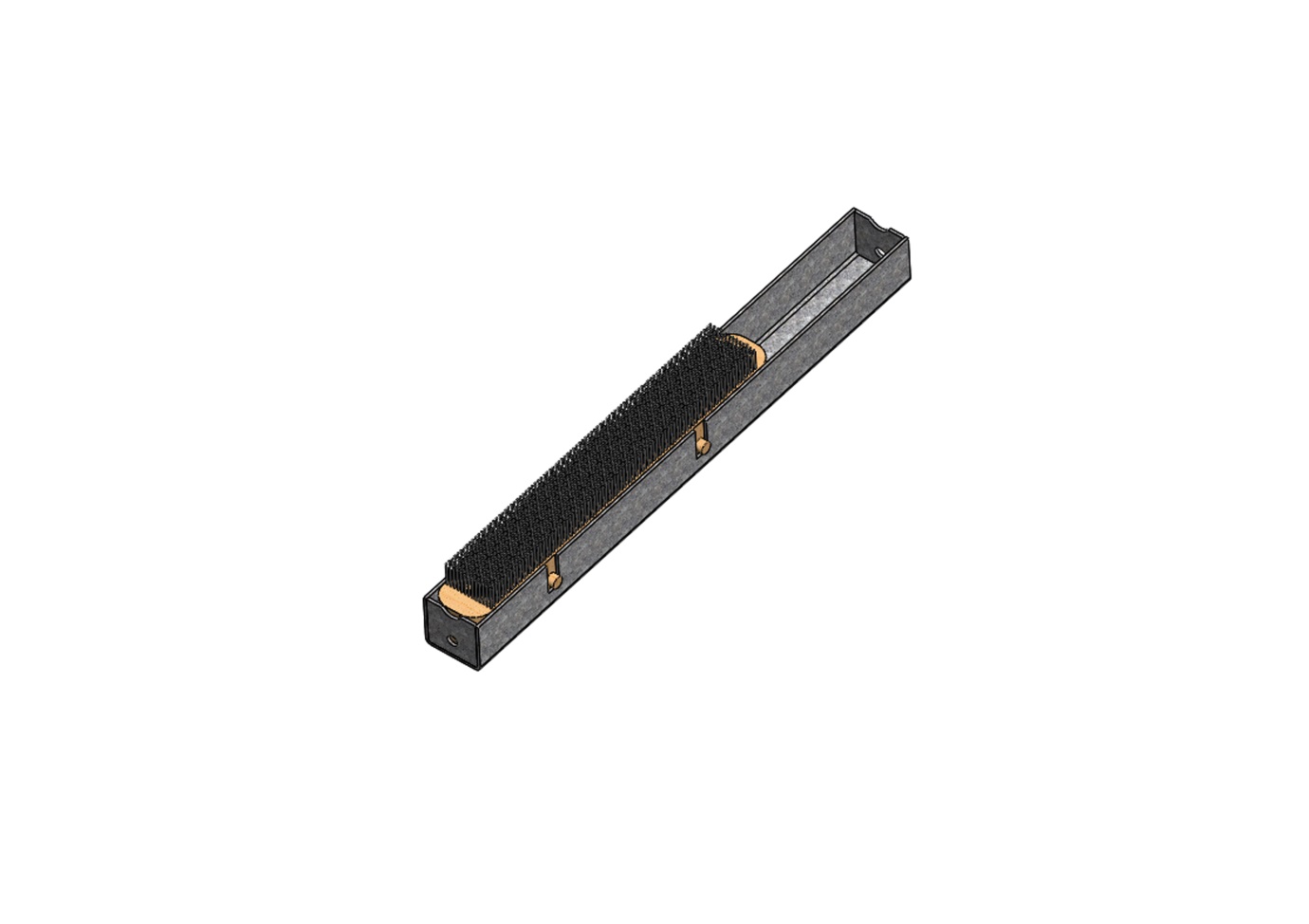 Figure 7: Example of a static brush 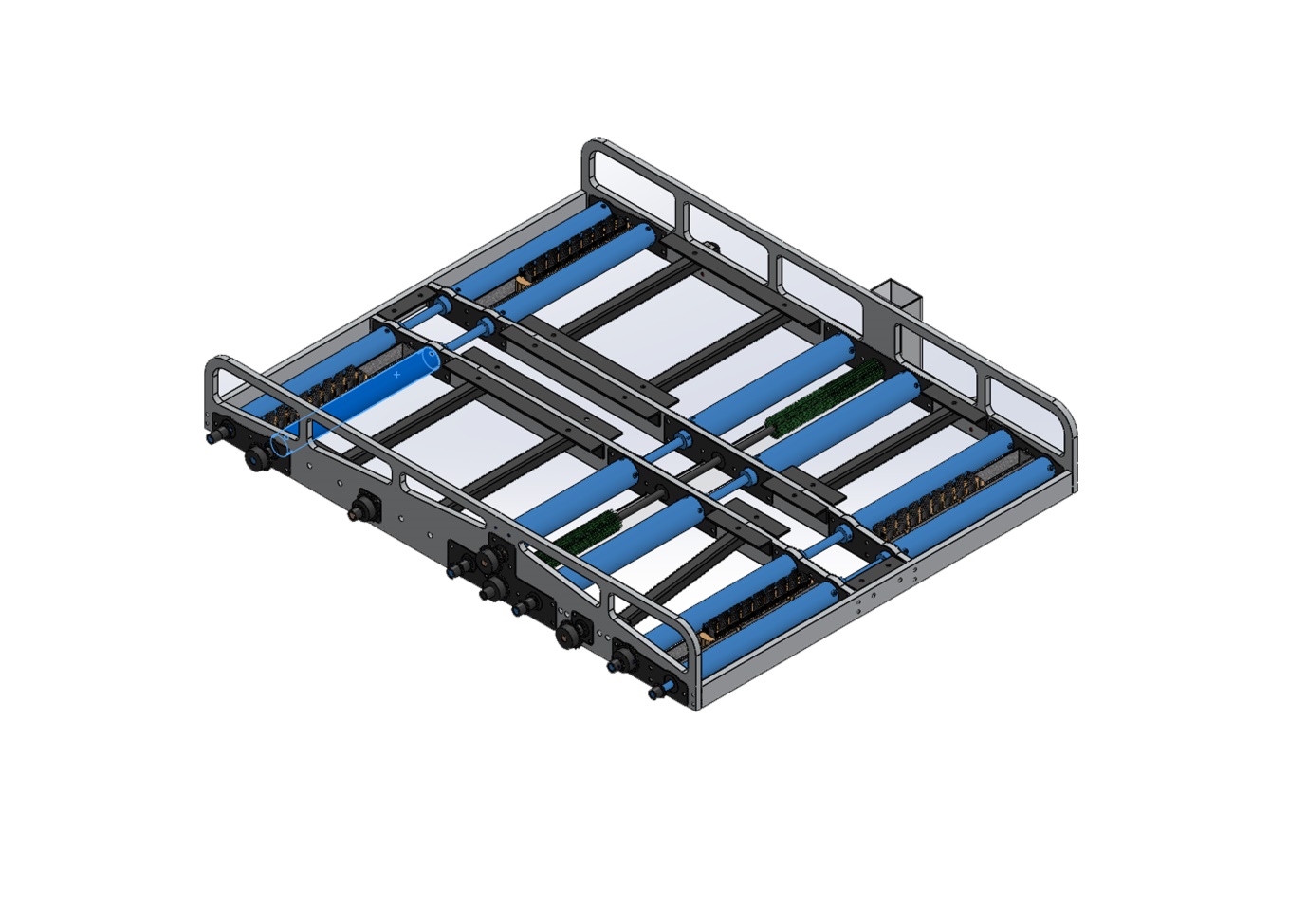 Figure 8: The rollers highlighted in blue, the centre rollers are constructed from larger diameter pipe and are driven by the drive wheels of the wheelchair 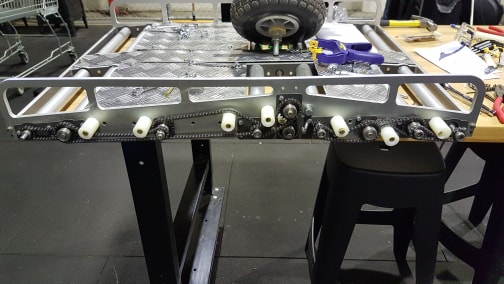 Figure 9: Arrangement of the chain and tensioners 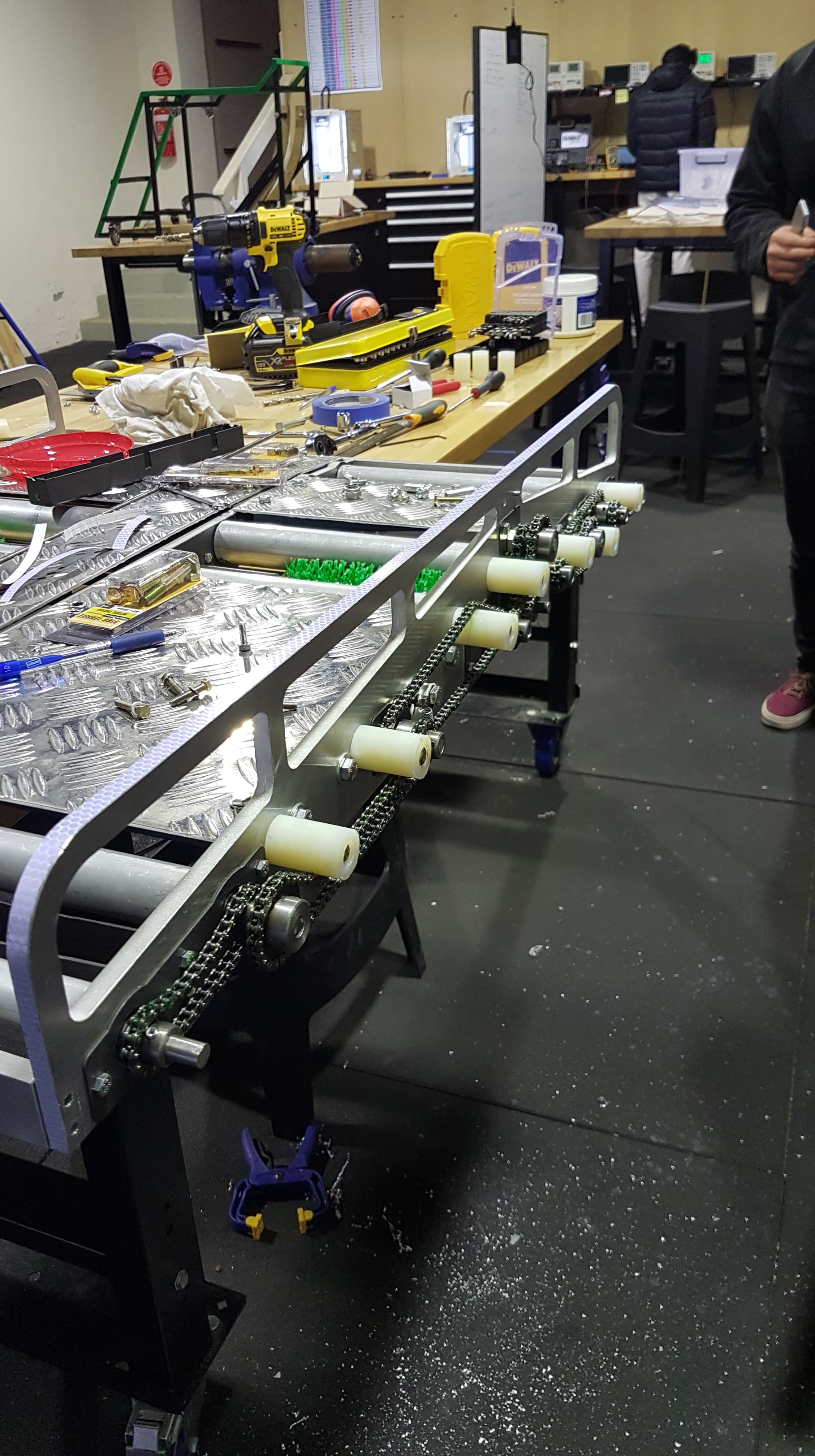 Figure 10: View of the Teflon tensioners and chain arrangement 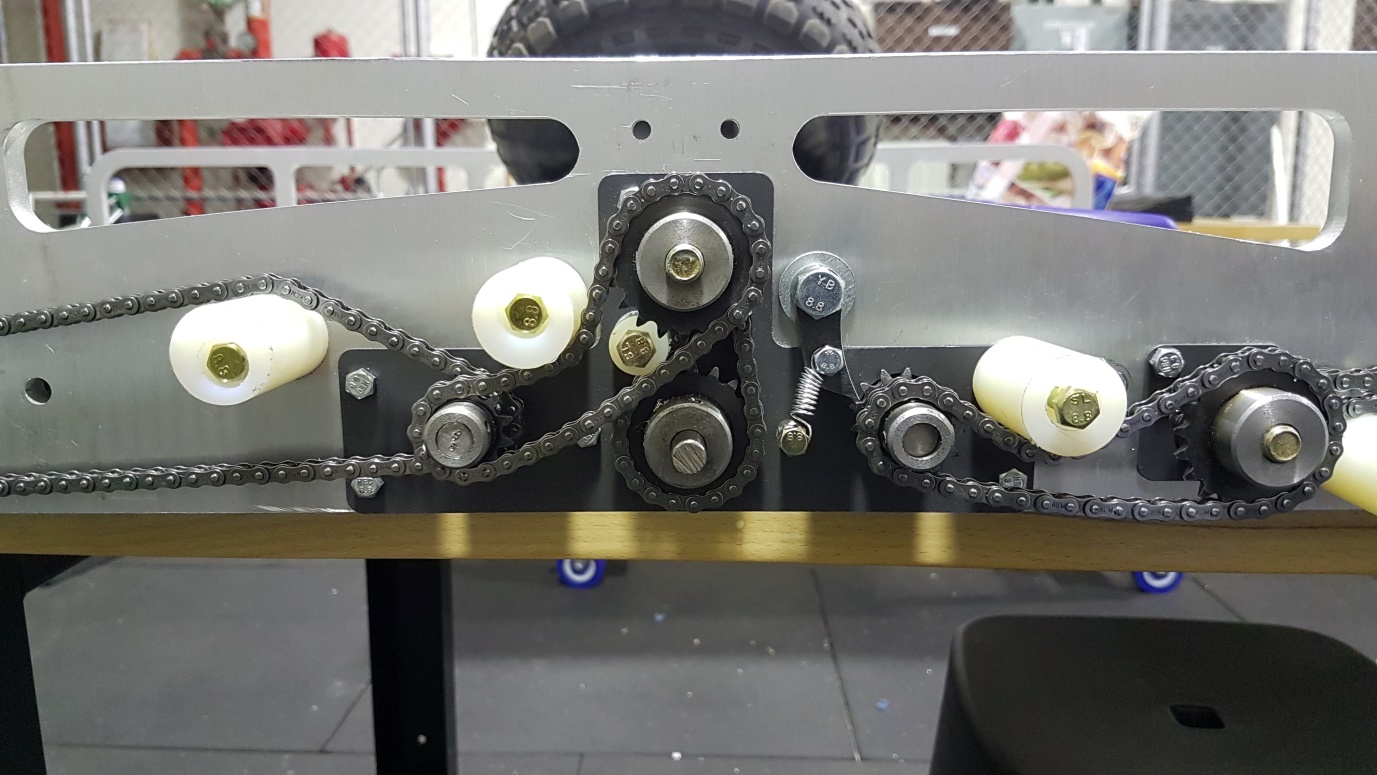 Figure 11: detail of the central mechanism driving the rotating roller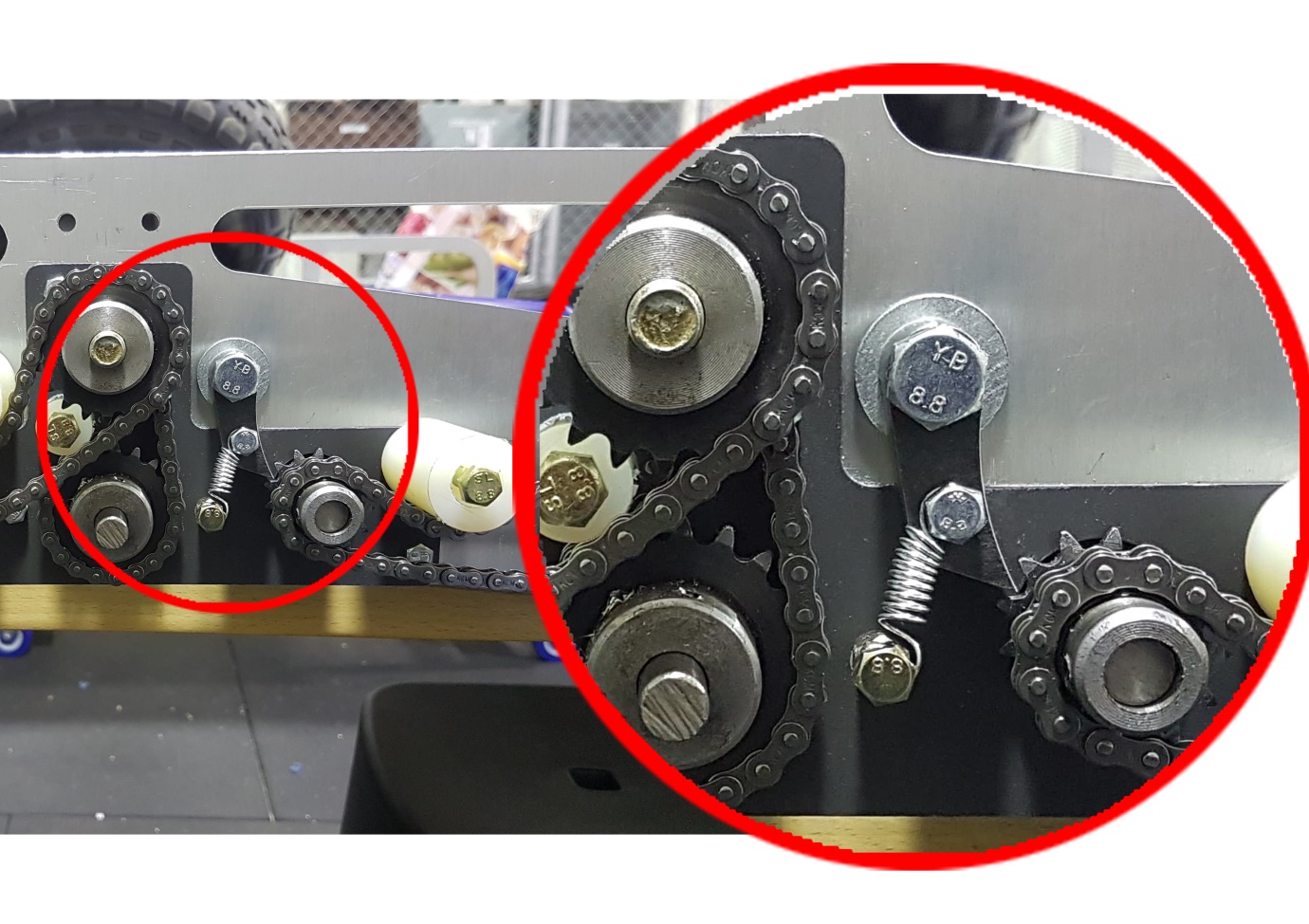 Figure 12: Detail of the ratchet mechanism 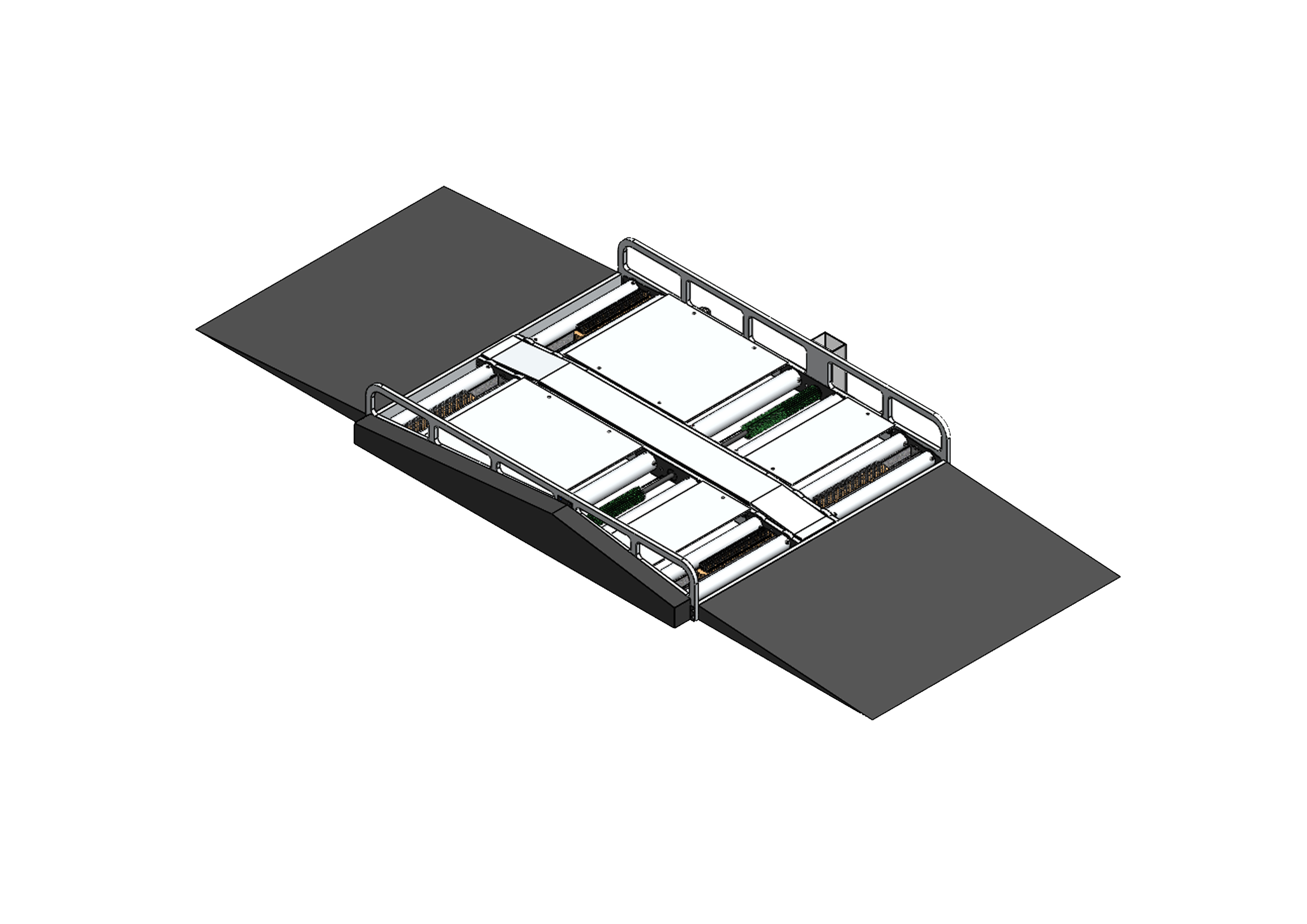 Figure 13: The complete device  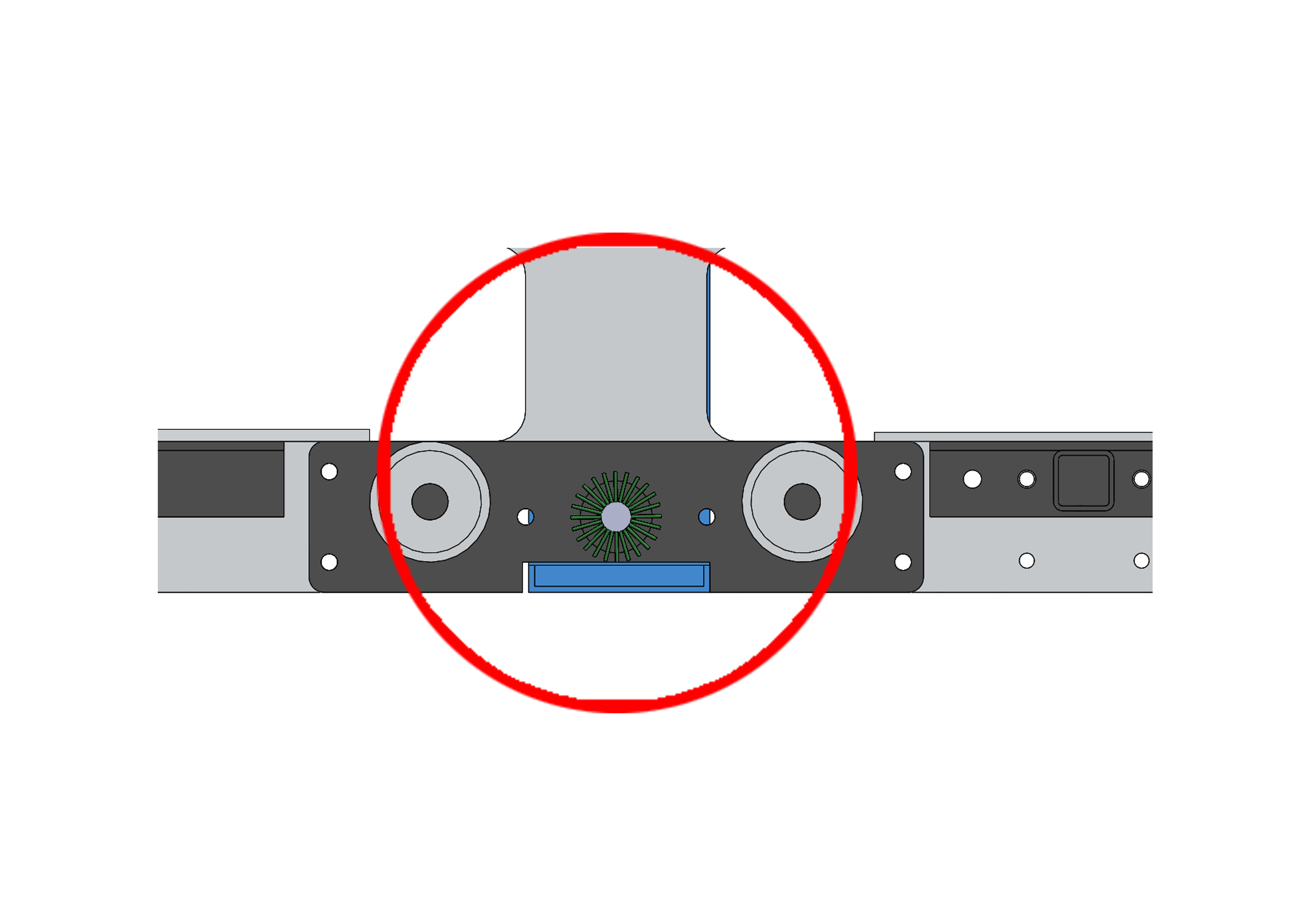 Figure 14: The water tray (blue) should sit at the level of the bristles (green) to lightly wet the rotating brush during operation   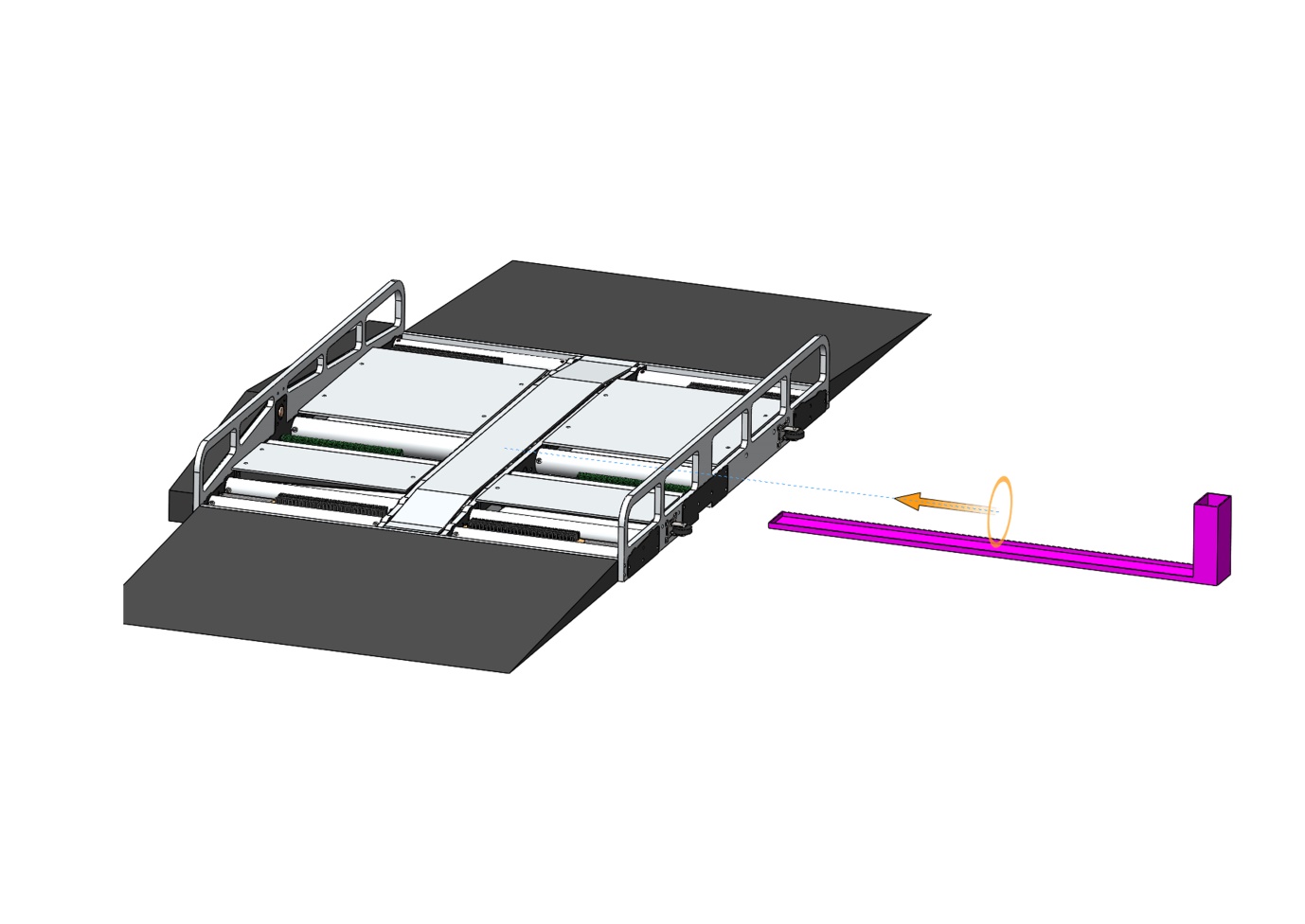 Figure 15: The water tray slides into a notch in the side wall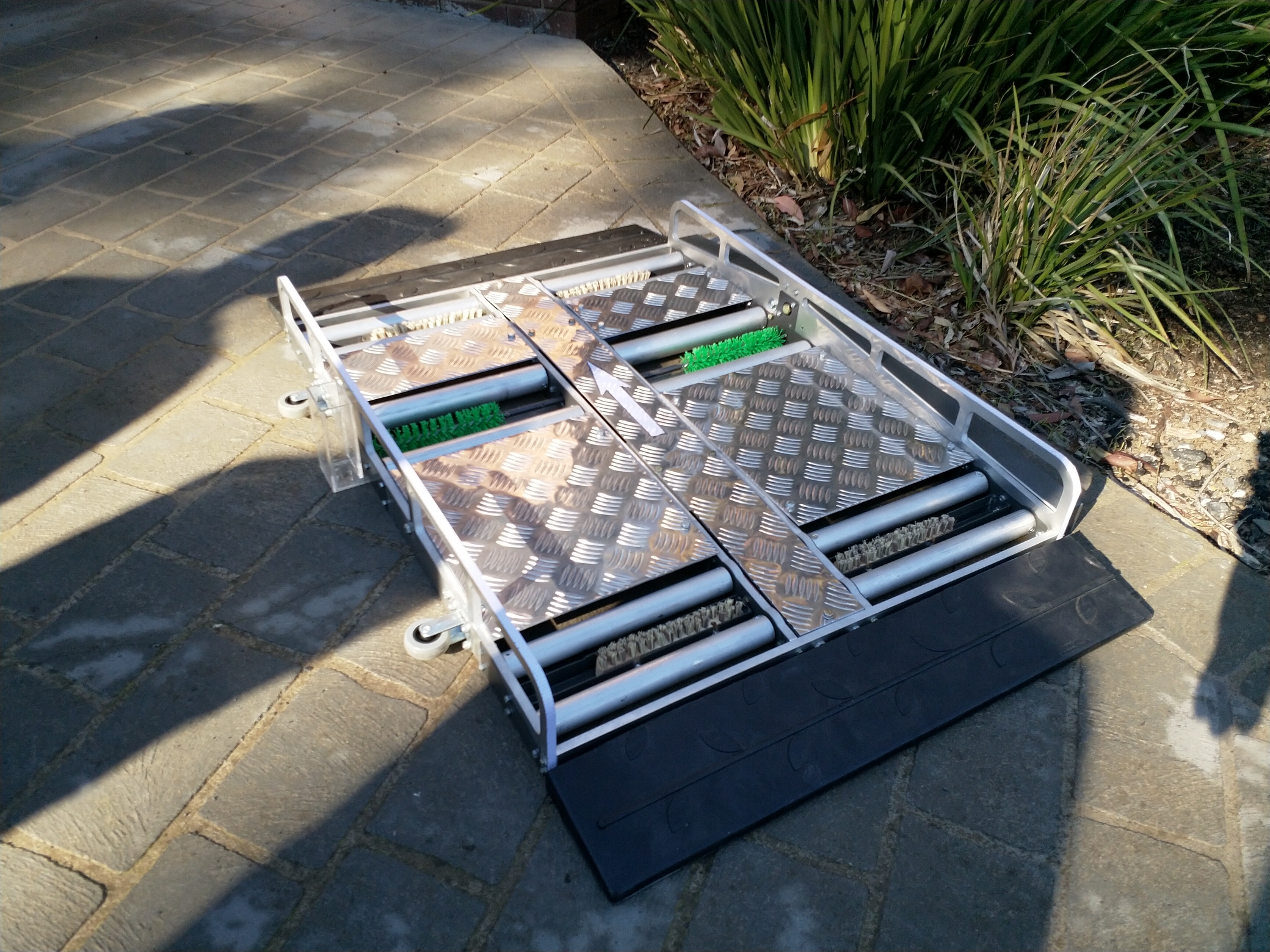 Figure 16: The completed device, note the reflective arrow in the centre of the plates to show the entry direction 